АДМИНИСТРАЦИЯ ГОРОДА ИШИМА
ПОСТАНОВЛЕНИЕ 19 июля 2021 г.         	                             	   	                                           № 521	В соответствии со статьей 168 Жилищного кодекса Российской Федерации, постановлением Правительства Тюменской области от 15.12.2014 № 640-п «Об установлении порядка применения критериев при определении в региональной программе очередности проведения капитального ремонта общего имущества в многоквартирных домах и определении порядка установления необходимости проведения капитального ремонта общего имущества в многоквартирном доме и принятия решений о внесении изменений в региональную программу и (или) подпрограмму капитального ремонта общего имущества в многоквартирных домах Тюменской области» (далее – Региональная программа и (или) подпрограмма капитального ремонта), заключениями по результатам технического диагностирования внутридомового газового оборудования в многоквартирных домах:1.	Установить отсутствие необходимости повторного оказания услуг и (или) выполнения работ по капитальному ремонту внутридомовых инженерных систем газоснабжения общего имущества в многоквартирных домах в срок, установленный Региональной программой и (или) подпрограммой капитального ремонта общего имущества в многоквартирных домах Тюменской области на 2015-2050 годы, утвержденной распоряжением Правительства Тюменской области от 15.12.2014 №2224-рп.2.	Перенести срок капитального ремонта системы газоснабжения в многоквартирных домах на более поздний срок, согласно приложению.3.	Опубликовать настоящее постановление в сетевом издании «Официальные документы города Ишима» (http://ishimdoc.ru) и разместить его на официальном сайте муниципального образования городской округ город Ишим.4. 	Направить копию постановления в адрес НО «Фонд капитального ремонта многоквартирных домов Тюменской области».5.	Контроль за исполнением настоящего постановления возложить на заместителя Главы города по городскому хозяйству.Глава города                                                                                       Ф.Б. ШишкинПереченьмногоквартирных домов, в отношении которых установлена необходимость переносаустановленного срока капитального ремонта системы газоснабжения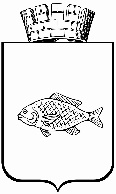 Об отсутствии необходимости повторного оказания услуг и (или) выполнения работ по капитальному ремонту общего имущества в многоквартирных домах и о необходимости переноса установленного срока капитального ремонта в многоквартирных домах Приложение к постановлению администрации города Ишима от 19 июля года № 521№ п/пАдрес многоквартирного домаЗаключение специализированной организацииСрок выполнения капитального ремонта системы газоснабжения в соответствии с заключением специализированной организацииСрок выполнения капитального ремонта системы газоснабжения в соответствии с заключением специализированной организацииСрок выполнения капитального ремонта системы газоснабжения в соответствии с заключением специализированной организации№ п/пАдрес многоквартирного домаЗаключение специализированной организацииПлановые годы проведения капитального ремонта в региональной программе*в т.ч:проведение технического диагностирования (год)Проведение капитального ремонта (год)1ул. 40 лет Победы, д. 3ООО «Олимп» 2021-2050202520262ул. 40 лет Победы, д. 19ООО «Олимп» 2021-2050202520263ул. 40 лет Победы, д. 20ООО «Олимп» 2021-2050202520264ул. К. Маркса, д. 80ООО «Олимп» 2021-2050202620275ул. Казанская, д. 38ООО «Олимп» 2021-2050202520266ул. Казанская, д. 41ООО «Олимп» 2021-2050202520267ул. Крымская, д. 2ООО «Олимп» 2021-2050202520268ул. Крымская, д. 4ООО «Олимп» 2021-2050202520269ул. Крымская, д. 6ООО «Олимп» 2021-20502025202610ул. Магистральная, д. 56ООО «Олимп» 2021-20502025202611ул. Суворова, д. 41ООО «Олимп» 2021-20502025202612ул. Суворова, д. 43ООО «Олимп» 2021-20502025202613ул. Цветочная, д. 3АООО «Олимп» 2021-20502025202614пер. 12 Восточный, д. 6ООО «Олимп» 2021-20502025202615ул. Береговая, д. 43ООО «Олимп» 2021-20502025202616ул. Республики, д. 89ООО «Олимп» 2021-20502025202617ул. Шаронова, д. 13ООО «Олимп» 2021-205020252026